T.CSİVAS VALİLİĞİŞEHİT ÜSTEĞMEN CEMALETTİN YILMAZ MESLEKİ TEKNİK ANADOLU LİSESİ MÜDÜRLÜĞÜ2019-2023 STRATEJİK PLANI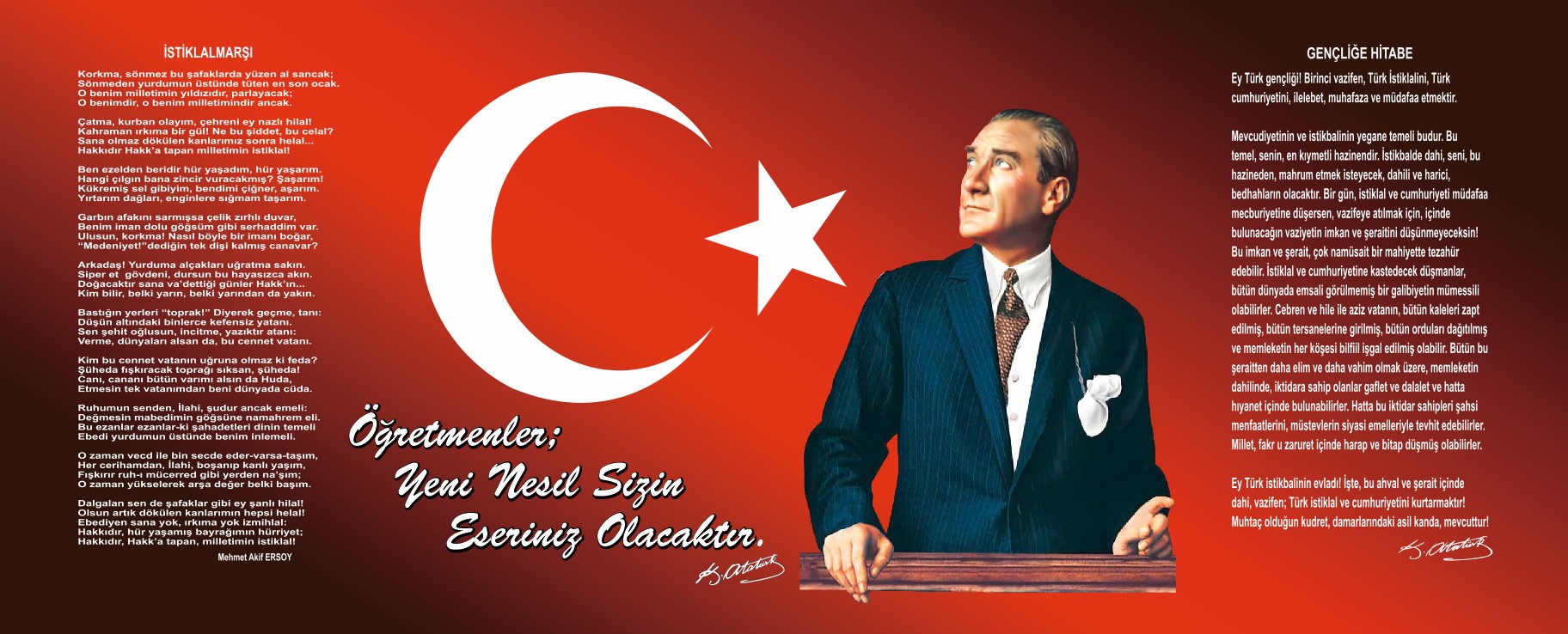 SunuşOkulumuzca hazırlanan Stratejik Plan çalışmalarında okulun faaliyetlerinin tüm yönleriyle analiz edilerek sorunları ortaya çıkarmak bu doğrultuda amaç ve hedefleri belirleyerek okulumuzun kalitesini artırmak amaçlanmıştır.Planlama sürecinde okulun çevre analizi, sosyo- kültürel yapısı, ekonomik özellikleri, teknik alt yapısının analizi öğrenci ve personel profilleri belirlenerek kurumun güçlü ve zayıf yönleri belirlenmiş ve bu doğrultuda fırsatları ve tehditleri ortaya konmuştur.Belirlenen amaç ve hedefler doğrultusunda yapılacak çalışmalar sonucunda okulumuz Cumhuriyet ve Demokrasi anlayışını gelecek nesillere taşıyan, ülkesinde ve dünyada meydana gelen gelişmelere karşı duyarlı, insan sevgisini ve hoşgörüyü benimsemiş, milli değerlerine bağlı, çağdaş ve laik, alanında uzman, girişimci, mesleğiyle ilgili gelişmeleri takip eden, mesleki kanun ve kurallar hakkında bilinçli, bunlara uymayı ilke edinmiş, Türk Dilinin etkili ve doğru kullanımını sağlayacak ve örnek olabilecek bireyler yetiştirmek konusunda geçmişten gelen becerilerine yenilerini ekleyecektir.                                                                                             İrfan AYTEKİN                                                                                            Okul MüdürüİçindekilerSunuş	3İçindekiler	4BÖLÜM I: GİRİŞ ve PLAN HAZIRLIK SÜRECİ	5BÖLÜM II: DURUM ANALİZİ	6Okulun Kısa Tanıtımı	6GZFT (Güçlü, Zayıf, Fırsat, Tehdit) Analizi *	7     İşletme Anketi Sonuçları..……………………………………………………………………………………………………………………………...8Gelişim ve Sorun Alanları	15BÖLÜM III: MİSYON, VİZYON VE TEMEL DEĞERLER	16MİSYONUMUZ *	16VİZYONUMUZ *	16TEMEL DEĞERLERİMİZ *	17BÖLÜM IV: AMAÇ, HEDEF VE EYLEMLER	17AMAÇ, HEDEF VE EYLEMLER	17TEMA I: EĞİTİM VE ÖĞRETİME ERİŞİM	17STRATEJİK AMAÇ 1	18TEMA II: EĞİTİM VE ÖĞRETİMDE KALİTENİN ARTIRILMASI	19Stratejik Amaç 2	22TEMA III: KURUMSAL KAPASİTE	21Stratejik Amaç 3	22V. BÖLÜM: MALİYETLENDİRME	23VI. BÖLÜM: İZLEME VE DEĞERLENDİRME	24BÖLÜM I: GİRİŞ ve PLAN HAZIRLIK SÜRECİ2019-2023 dönemi stratejik plan hazırlanması süreci Üst Kurul ve Stratejik Plan Ekibinin oluşturulması ile başlamıştır. Ekip tarafından oluşturulan çalışma takvimi kapsamında ilk aşamada durum analizi çalışmaları yapılmış ve durum analizi aşamasında paydaşlarımızın plan sürecine aktif katılımını sağlamak üzere paydaş anketi, toplantı ve görüşmeler yapılmıştır. Durum analizinin ardından geleceğe yönelim bölümüne geçilerek okulumuzun amaç, hedef, gösterge ve eylemleri belirlenmiştir. Çalışmaları yürüten ekip ve kurul bilgileri altta verilmiştir. Bu stratejik plan dokümanı, okulumuzda iç ve dış paydaşlardan gelen talepler doğrultusunda; okulumuzun güçlü ve zayıf yönleri ile dış çevredeki fırsat ve tehditler göz önünde bulundurarak, eğitim alanında ortaya konan kalite standartlarına ulaşmayı, daha iyi kararlar verebilmesi için bilginin geliştirilmesinin sağlanmasını, kurum içinde yürütülen faaliyetlerin içsel koordinasyonunun daha iyi sağlanmasını, paydaşlarla iletişimin güçlendirilmesini sağlamak için şeffaf ve etkin bir yönetim anlayışı oluşturmak üzere yeni stratejiler geliştirmeyi ve bu stratejileri temel alan etkinlik ve hedeflerin belirlenmesini amaçlamaktadırBu stratejik plan dokümanı Sivas Şehit Üsteğmen Cemalettin YILMAZ Mesleki ve Teknik Anadolu Lisesinin, mevcut durum analizi değerlendirmeleri doğrultusunda, 2021-2023 yıllarında geliştireceği amaç, hedef ve stratejileri kapsamaktadır.STRATEJİK PLAN ÜST KURULUBÖLÜM II: DURUM ANALİZİOkulun Kısa TanıtımıOkulumuzda kurum kültürü çerçevesinde her yıl düzenli olarak okulumuzun ismini aldığı şehidimizi anma programı, gazeteciler günü, avukatlar günü, aşure günü ve geleneksel pilav günü etkinliği düzenlenmektedir.Öğrencilerimizin mesleki yönlendirmelerini ve gelişimini sağlamak amacı ile yerel medya ve Sivas Adliyesi mensuplarının düzenli olarak söyleşi yapması sağlanmaktadır.Okulumuz iki yıldır TÜBİTAK 4006 projesine katılmaktadır.Okulumuzda sıfır atık projesi yürütülmüş olup MEB tarafından Türkiye’de 40 okula verilen Çevre beratı almaya hak kazanmıştır.Okulumuz Beslenme Dostu ve Beyaz Bayrak Projesi sertifikalarına sahiptir.Okulumuzda her sene okul içi yarışmalar düzenlenmektedir.(Fotoğraf, münazara, spor vb.)Her sınıfa bir Fidan Projesi kapsamında öğrencilerin okul bahçesine fidan dikimi sağlanmaktadır.15 Temmuz Şehitlerini Anma projesi kapsamında manevi değerlerimizin temsili olan camilerimizin bahçelerine öğrencilerimiz tarafından fidan dikimi gerçekleştirilmektedir.Kısa adı INTERSTENO olan Uluslararası Bilgi İşlem ve İletişim Federasyonunun düzenlediği uluslararası hızlı klavye yarışmasına her yıl öğrencilerimizin katılımı sağlanmaktadır.Okulumuzda her yıl hızlı klavye, video kurgu vb. kurslar açılmaktadırOkulun Mevcut Durumu: Temel İstatistiklerOkul KünyesiOkulumuzun temel girdilerine ilişkin bilgiler altta yer alan okul künyesine ilişkin tabloda yer almaktadır.Temel Bilgiler Tablosu- Okul Künyesi Çalışan BilgileriOkulumuzun çalışanlarına ilişkin bilgiler altta yer alan tabloda belirtilmiştir.Çalışan Bilgileri Tablosu*Okulumuz Bina ve AlanlarıOkulumuzun binası ile açık ve kapalı alanlarına ilişkin temel bilgiler altta yer almaktadır.		Okul Yerleşkesine İlişkin Bilgiler Sınıf ve Öğrenci Bilgileri	Okulumuzda yer alan sınıfların öğrenci sayıları alttaki tabloda verilmiştir.		Sınıf Öğrenci Sayıları TablosuDonanım ve Teknolojik KaynaklarımızTeknolojik kaynaklar başta olmak üzere okulumuzda bulunan çalışır durumdaki donanım malzemesine ilişkin bilgiye alttaki tabloda yer verilmiştir.Teknolojik Kaynaklar TablosuGelir ve Gider BilgisiOkulumuzun genel bütçe ödenekleri, okul aile birliği gelirleri ve diğer katkılarda dâhil olmak üzere gelir ve giderlerine ilişkin son iki yıl gerçekleşme bilgileri alttaki tabloda verilmiştir.PAYDAŞ ANALİZİKurumumuzun temel paydaşları öğrenci, veli ve öğretmen olmakla birlikte eğitimin dışsal etkisi nedeniyle okul çevresinde etkileşim içinde olunan geniş bir paydaş kitlesi bulunmaktadır. Paydaşlarımızın görüşleri anket, toplantı, dilek ve istek kutuları, elektronik ortamda iletilen önerilerde dâhil olmak üzere çeşitli yöntemlerle sürekli olarak alınmaktadır.Paydaş anketlerine ilişkin ortaya çıkan temel sonuçlara altta yer verilmiştir *: Öğrenci Anketi Sonuçları: 130 öğrenciye anket uygulanmıştır.Öğretmen Anketi Sonuçları: 30 çalışana anket uygulamıştır.Veli Anketi Sonuçları:59 veliye anket uygulanmıştır.İşletme Anketi Sonuçları:21 işletmeye anket uygulanmıştır.GZFT (Güçlü, Zayıf, Fırsat, Tehdit) Analizi *Okulumuzun temel istatistiklerinde verilen okul künyesi, çalışan bilgileri, bina bilgileri, teknolojik kaynak bilgileri ve gelir gider bilgileri ile paydaş anketleri sonucunda ortaya çıkan sorun ve gelişime açık alanlar iç ve dış faktör olarak değerlendirilerek GZFT tablosunda belirtilmiştir. Dolayısıyla olguyu belirten istatistikler ile algıyı ölçen anketlerden çıkan sonuçlar tek bir analizde birleştirilmiştir.Kurumun güçlü ve zayıf yönleri donanım, malzeme, çalışan, iş yapma becerisi, kurumsal iletişim gibi çok çeşitli alanlarda kendisinden kaynaklı olan güçlülükleri ve zayıflıkları ifade etmektedir ve ayrımda temel olarak okul müdürü/müdürlüğü kapsamından bakılarak iç faktör ve dış faktör ayrımı yapılmıştır. İçsel Faktörler *Güçlü YönlerZayıf YönlerDışsal Faktörler *FırsatlarTehditler Gelişim ve Sorun AlanlarıGelişim ve sorun alanları analizi ile GZFT analizi sonucunda ortaya çıkan sonuçların planın geleceğe yönelim bölümü ile ilişkilendirilmesi ve buradan hareketle hedef, gösterge ve eylemlerin belirlenmesi sağlanmaktadır. Gelişim ve sorun alanları ayrımında eğitim ve öğretim faaliyetlerine ilişkin üç temel tema olan Eğitime Erişim, Eğitimde Kalite ve kurumsal Kapasite kullanılmıştır. Eğitime erişim, öğrencinin eğitim faaliyetine erişmesi ve tamamlamasına ilişkin süreçleri; Eğitimde kalite, öğrencinin akademik başarısı, sosyal ve bilişsel gelişimi ve istihdamı da dâhil olmak üzere eğitim ve öğretim sürecinin hayata hazırlama evresini; Kurumsal kapasite ise kurumsal yapı, kurum kültürü, donanım, bina gibi eğitim ve öğretim sürecine destek mahiyetinde olan kapasiteyi belirtmektedir.Gelişim ve sorun alanlarına ilişkin GZFT analizinden yola çıkılarak saptamalar yapılırken yukarıdaki tabloda yer alan ayrımda belirtilen temel sorun alanlarına dikkat edilmesi gerekmektedir.Gelişim ve Sorun AlanlarımızBÖLÜM III: MİSYON, VİZYON VE TEMEL DEĞERLEROkul Müdürlüğümüzün Misyon, vizyon, temel ilke ve değerlerinin oluşturulması kapsamında öğretmenlerimiz, öğrencilerimiz, velilerimiz, çalışanlarımız ve diğer paydaşlarımızdan alınan görüşler, sonucunda stratejik plan hazırlama ekibi tarafından oluşturulan Misyon, Vizyon, Temel Değerler; Okulumuz üst kurulana sunulmuş ve üst kurul tarafından onaylanmıştır.MİSYONUMUZ *Türk Milli Eğitim Kanununun temel esasları çerçevesinde; Atatürk İlke ve İnkılaplarına bağlı, yurt ve dünya meseleleri üzerine düşünebilen, akılcı ve barışçı çözüm önerileri getirebilen, kendisiyle ve çevresiyle barışık, insan ilişkilerinde başarılı, iş ahlakını benimsemiş kendine güvenen ve kendini ifade edebilen, Adalet ve İletişim alanlarında kamu ve özel sektörün ihtiyaçlarını karşılayabilen ara eleman yetiştirmek ve yüksek öğrenime öğrenci hazırlamaktırVİZYONUMUZ *Eğitim ve öğretimi donanımlı, kendine, ailesine ve topluma yararlı bireyler olarak öğrencileri yetiştiren, ülke kalkınmasına katkı sağlayan, alanında yeniliklere ve gelişmeye açık, tercih edilen bir kurum olmakTEMEL DEĞERLERİMİZ *Okulumuz, öğrencilerin kendilerini ifade edebilecekleri her türlü ortamı hazırlar. Öğrencilerin ilgilerini, yeteneklerini ve yaratıcılıklarını ortaya çıkarabilecekleri fırsatları sunar ve her türlü faaliyetlerini destekler. Okulumuz, öğrencilere iletişim sürecinin gerektirdiği ortamı hazırlayarak karşılıklı saygı ve hoşgörü içerisinde, birbirlerini anlamaya ve dinlemeye yardımcı olur. Öğrencilerle öğretmenler arasında takım ruhu aşılamaya çalışan okul yönetimi, bu sürecin gerçekleşmesi için her türlü desteğini verir. Toplumsal roller ve statüler asla bir ayrımcılık konusu olamaz. Okulumuz, sadece teorik bilginin hiçbir öneminin olmadığı bilinciyle çağımızın gerektirdiği bütün teknolojik yenilikleri takip eder ve öğrencilere gerekli uygulama becerilerini kazandırır. Öğrencilerimize yarışmacı bir ruh kazandırarak bunu hiçbir zaman karşısındakini ezmek amacıyla kullanmaması gerektiğini kavratır. Çevresindeki medya kuruluşlarıyla ve sivil toplum örgütleriyle ilişkilerini sürekli geliştirir, bunu bir fırsat bilir ve bu kuruluşların her türlü imkânlarını öğrencilerinin bilgi ve becerilerini geliştirmeye yönelik kullanmaya çalışır. Sözde değil özde bir kurumsal kimliğe kavuşmayı hedefler.BÖLÜM IV: AMAÇ, HEDEF VE EYLEMLERAMAÇ, HEDEF VE EYLEMLER          Bu bölümde, stratejik amaçlar, hedefler ve eylemler yer almaktadır.TEMA I: EĞİTİM VE ÖĞRETİME ERİŞİMEğitim ve öğretime erişim okullaşma ve okul terki, devam ve devamsızlık, okula uyum ve oryantasyon, özel eğitime ihtiyaç duyan bireylerin eğitime erişimi, yabancı öğrencilerin eğitime erişimi ve hayat boyu öğrenme kapsamında yürütülen faaliyetlerin ele alındığı temadır.STRATEJİK AMAÇ 1Kayıt bölgemizde yer alan çocukların okullaşma oranlarını artıran, öğrencilerin uyum ve devamsızlık sorunlarını gideren etkin bir yönetim yapısı kurulacaktır.Stratejik Hedef 1.1. Öğrencilerin uyum ve devamsızlık sorunları da giderilecektir.Performans GöstergeleriEylemlerTEMA II: EĞİTİM VE ÖĞRETİMDE KALİTENİN ARTIRILMASIEğitim ve öğretimde kalitenin artırılması başlığı esas olarak eğitim ve öğretim faaliyetinin hayata hazırlama işlevinde yapılacak çalışmaları kapsamaktadır. Bu tema altında akademik başarı, sınav kaygıları, sınıfta kalma, ders başarıları ve kazanımları, disiplin sorunları, öğrencilerin bilimsel, sanatsal, kültürel ve sportif faaliyetleri ile istihdam ve meslek edindirmeye yönelik rehberlik ve diğer mesleki faaliyetler yer almaktadır. Stratejik Amaç 2: Öğrencilerimizin gelişmiş dünyaya uyum sağlayacak şekilde donanımlı bireyler olabilmesi için eğitim ve öğretimde kalite artırılacaktır.Stratejik Hedef 2.1. Öğrenme kazanımlarını takip eden ve velileri de sürece dâhil eden bir yönetim anlayışı ile öğrencilerimizin akademik başarıları ve sosyal faaliyetlere etkin katılımı artırılacaktır.Performans GöstergeleriEylemlerStratejik Hedef 2.2. Etkin bir rehberlik anlayışıyla, öğrencilerimizi ilgi ve becerileriyle orantılı bir şekilde üst öğrenime veya istihdama hazır hale getiren daha kaliteli bir kurum yapısına geçilecektir. Performans GöstergeleriEylemlerTEMA III: KURUMSAL KAPASİTEStratejik Amaç 3: Eğitim ve öğretim faaliyetlerinin daha nitelikli olarak verilebilmesi için okulumuzun kurumsal kapasitesi güçlendirilecektir. Stratejik Hedef 3.1.  Belirlenen ihtiyaçlar doğrultusunda fiziki alt yapı eksiklikleri giderilecek, öğrenci ve veli memnuniyeti artırılacaktır.Performans GöstergeleriEylemlerV. BÖLÜM: MALİYETLENDİRME2019-2023 Stratejik Planı Faaliyet/Proje Maliyetlendirme TablosuVI. BÖLÜM: İZLEME VE DEĞERLENDİRMEOkulumuz Stratejik Planı izleme ve değerlendirme çalışmalarında 5 yıllık Stratejik Planın izlenmesi ve 1 yıllık gelişim planın izlenmesi olarak ikili bir ayrıma gidilecektir. Stratejik planın izlenmesinde 6 aylık dönemlerde izleme yapılacak denetim birimleri, il ve ilçe millî eğitim müdürlüğü ve Bakanlık denetim ve kontrollerine hazır halde tutulacaktır.Yıllık planın uygulanmasında yürütme ekipleri ve eylem sorumlularıyla aylık ilerleme toplantıları yapılacaktır. Toplantıda bir önceki ayda yapılanlar ve bir sonraki ayda yapılacaklar görüşülüp karara bağlanacaktır. EKLER: AnketlerÜst Kurul BilgileriÜst Kurul BilgileriEkip BilgileriEkip BilgileriAdı SoyadıUnvanıAdı SoyadıUnvanıİrfan AYTEKİNOkul MüdürüMehmet ASLANHANMüdür Yrd.Yusuf ŞAHİNMüdür Yrd.Semiha YILMAZÖğretmenMikail KARABULUTÖğretmenNurgül KARTALÖğretmenErkan EKİCİOkul Aile Brl. Bşk.Onur ÇOBANÖğretmenTülay POLATOkul Aile Brl. Yön. Krl. ÜyesiErtan CANÖğretmenSevgi AYIKÖğretmenŞinasi ÇİĞDEMÖğretmenRamazan ŞAHİNGönüllü veliİli: SİVASİli: SİVASİli: SİVASİli: SİVASİlçesi: MERKEZİlçesi: MERKEZİlçesi: MERKEZİlçesi: MERKEZAdres: Gültepe Mahallesi Farabi Caddesi Kampus AlanıGültepe Mahallesi Farabi Caddesi Kampus AlanıGültepe Mahallesi Farabi Caddesi Kampus AlanıCoğrafi Konum (link)*:Coğrafi Konum (link)*:http://gg.gg/vxkaohttp://gg.gg/vxkaoTelefon Numarası: +90 (346) 22630 25+90 (346) 22630 25+90 (346) 22630 25Faks Numarası:Faks Numarası:0346 22640 610346 22640 61e- Posta Adresi:279470@gmail.com279470@gmail.com279470@gmail.comWeb sayfası adresi:Web sayfası adresi:http://cemalettinyilmaztml.meb.k12.tr/http://cemalettinyilmaztml.meb.k12.tr/Kurum Kodu:279470279470279470Öğretim Şekli:Öğretim Şekli:Tam Gün (Tam Gün/İkili Eğitim)Tam Gün (Tam Gün/İkili Eğitim)Okulun Hizmete Giriş Tarihi: 1992Okulun Hizmete Giriş Tarihi: 1992Okulun Hizmete Giriş Tarihi: 1992Okulun Hizmete Giriş Tarihi: 1992Toplam Çalışan Sayısı *Toplam Çalışan Sayısı *4444Öğrenci Sayısı:Kız292292Öğretmen SayısıKadın1414Öğrenci Sayısı:Erkek208208Öğretmen SayısıErkek2626Öğrenci Sayısı:Toplam500500Öğretmen SayısıToplam4040Derslik Başına Düşen Öğrenci SayısıDerslik Başına Düşen Öğrenci SayısıDerslik Başına Düşen Öğrenci Sayısı33,3Şube Başına Düşen Öğrenci SayısıŞube Başına Düşen Öğrenci SayısıŞube Başına Düşen Öğrenci Sayısı 29,41Öğretmen Başına Düşen Öğrenci SayısıÖğretmen Başına Düşen Öğrenci SayısıÖğretmen Başına Düşen Öğrenci Sayısı14,3Şube Başına 30’dan Fazla Öğrencisi Olan Şube SayısıŞube Başına 30’dan Fazla Öğrencisi Olan Şube SayısıŞube Başına 30’dan Fazla Öğrencisi Olan Şube Sayısı11Öğrenci Başına Düşen Toplam Gider Miktarı*Öğrenci Başına Düşen Toplam Gider Miktarı*Öğrenci Başına Düşen Toplam Gider Miktarı*20Öğretmenlerin Kurumdaki Ortalama Görev SüresiÖğretmenlerin Kurumdaki Ortalama Görev SüresiÖğretmenlerin Kurumdaki Ortalama Görev Süresi5Unvan*ErkekKadınToplamOkul Müdürü ve Müdür Yardımcısı5-5Sınıf Öğretmeni---Branş Öğretmeni141933Rehber Öğretmen2-2İdari Personel1-1Yardımcı Personel213Güvenlik Personeli---Toplam Çalışan Sayıları242044Okul Bölümleri *Okul Bölümleri *Özel AlanlarVarYokOkul Kat Sayısı2Çok Amaçlı SalonXDerslik Sayısı14Çok Amaçlı SahaXDerslik Alanları (m2)734KütüphaneXKullanılan Derslik Sayısı14Fen LaboratuvarıXŞube Sayısı16Bilgisayar LaboratuvarıXİdari Odaların Alanı (m2)132,6İş AtölyesiXÖğretmenler Odası (m2)78,5Beceri AtölyesiXOkul Oturum Alanı (m2)1318PansiyonXOkul Bahçesi (Açık Alan)(m2)4167Gazetecilik LaboratuvarıXOkul Kapalı Alan (m2)1318Radyo- TV LaboratuvarıXSanatsal, bilimsel ve sportif amaçlı toplam alan (m2)997Mahkeme SalonuXKantin (m2)77,7Tuvalet Sayısı37SINIFIKızErkekToplamSINIFIKızErkekToplam9/A1071711/A1519349/B1282011/B1125369/C23113411/C2513389/D2493311/D25143910/A1261812/A741110/B11162712/B17122910/C20123212/C23113410/D20133312/D18163410/E191231T O P L A M292208500Akıllı Tahta Sayısı19TV Sayısı2Masaüstü Bilgisayar Sayısı154Yazıcı Sayısı13Taşınabilir Bilgisayar Sayısı5Fotokopi Makinası Sayısı4Projeksiyon Sayısı5İnternet Bağlantı Hızı100 MbitTarayıcı3Kameralı Dron1Fotoğraf makinesi18Kamera4YıllarGelir MiktarıGider Miktarı201714.297,00 ₺19.399,00 ₺20189.269,00 ₺10.262,00 ₺201910.360,00 ₺9.458,00 ₺20207.643,00 ₺8.295,00 ₺GÖSTERGELERSONUÇLARSONUÇLAR %A) Okul/Kurum Hizmetlerine Ulaşma3,5570,94B) İletişim4,0380,65C) Şikâyetler (Dinleme, Dikkate Alınma ve Yanıtlama)3,1963,81D) Güvenilirlik3,9979,85E) Rehberlik ve Yönlendirme Hizmetleri 4,0881,51F) Güvenlik3,9378,56G) Kararlara Katılım4,0180,26H) Öğrenci İşleri4,2384,54I) Ders Programları3,5270,46J) Öğrenme/Öğretme Yöntemleri3,5070,03K) Sınıf Ortamı3,7474,88L) Ders Araç ve Gereçleri3,7675,24M) Ders Arası (Dinlenme ve İhtiyaçlarını Karşılama Yeterliliği)3,6573,10N) Okulun Fiziki Ortamı3,5971,83O) Kantin, Yemekhane, Yatakhaneler (varsa)3,5370,56P) Sosyal, Kültürel, Bilimsel, Sportif vb. Faaliyetler3,5771,33R) Belirli Gün ve Hafta Kutlamaları3,8076,08S) Öğrenci Kulüpleri3,6472,88T) Değerlendirme, Ödül, Takdir, Teşekkür3,7975,80U) Olumlu Davranış Kazanma3,8577,06Ü) Atölye Eğitimi3,4468,83V) İşletmelerdeki Eğitim3,6472,75Y) İşletmelerde Rehberlik ve Danışmanlık3,6272,47Z)  İşe İlişkin Tavır, Tutum, Davranış Kazanma3,7975,75GENEL DEĞERLENDİRME3,7374,55GÖSTERGELERSONUÇLARSONUÇLAR %A) Kariyer Geliştirme4,1883,56B) İletişim4,6993,78C) Yetkilendirme4,3186,22D) Fırsat Eşitliği4,5390,67E) Kararlara Katılım4,5891,56F) Yönetimden Memnuniyet4,4088,00G) Takdir-Tanıma Sistemi4,1382,67H) Performans Değerlendirme Sistemi4,3386,67I) Okulun Misyon, Vizyon ve Değerlerine İlişkin Algılamalar4,5691,11J) Destek (moral, motivasyon, kariyer, ekipman vb.)4,0080,00K) Okulda Bulunan Araç-Gereç4,3787,33L) Okul/Kurum Ortamı (fiziki şartlar ve psiko-sosyal şartlar)4,4789,33M) Çalışana Okul Tarafından Sağlanması Gereken Hizmetler4,5390,67N) Atelye (Laboratuar) Ortamı ve Donanımı  4,5891,56O) Okulun İşletme Seçimi4,5691,11GENEL DEĞERLENDİRME4,4188,28GÖSTERGELERSONUÇLARSONUÇLAR %A) Ulaşılabilirlik4,0080,00B) İletişim4,1983,85C) Dilek, Öneri ve Şikayetler3,5070,08D) Güvenilirlik4,0080,00E) Rehberlik ve Yönlendirme3,6973,81F) Güvenlik3,8677,12G) Kararlara Katılım3,0761,35H) Öğrenci İşleri4,3887,69I) Ders Programları4,0881,54J) Sınıf Ortamı4,2785,38K) Ders Araç-Gereç-Donatım3,7474,75L) Ders Arası3,3266,41M) Okulun Fiziki Ortamı4,0180,27N) Okulun Kantin, Yemekhane ve Yatakhaneleri3,9478,72O) Sosyal, Kültürel ve Spor Etkinlikleri3,3867,56 P) Değerlendirme, Ödül, Teşekkür ve Takdir Belgeleri3,5070,00R) Olumlu Davranış Kazanma ve Eğitim4,0881,54S) Atelye (Laboratuvar ve Stüdyo) Eğitimi 3,7875,55T) İşletmelerde Eğitim3,7575,00U) Rehberlik ve Danışmanlık (İşletmelerde yapılan)3,6873,65GENEL DEĞERLENDİRME3,8176,21GÖSTERGELERSONUÇLARSONUÇLAR %A) İletişim4,5891,67B) İşbirliği4,6793,33C) Dilek, Öneri ve Şikâyetler (dinleme, dikkate alma, yanıtlama vb.)4,6993,70D) Güvenilirlik4,3587,04E) Kararlara Katılım4,3386,67F) Okulda Uygulanan Programların Niteliği ve Yeterliliği3,7274,44G) Program Geliştirme3,6973,89H) Eğitimcilerin Yeterliliği4,8396,67I) Eğitim Araç ve Gerecinin, Okul ve Atelye Donanımının Yeterliliği4,3987,78J) İşletmede Çalışan/Staj Gören/Mezun Öğrencilerin İşe İlişkin Tavır, Tutum ve Davranışları4,2284,44K) İşletmede Çalışan/Staj Gören/Mezun Öğrencilerin Ekip Çalışmalarına Yatkınlığı4,3687,22L) İşletmede Çalışan/Staj Gören/Mezun Öğrencilerin Bilgi ve İletişim Teknolojilerine Yatkınlığı4,7895,56M) İşletmede Çalışan/Staj Gören/Mezun Öğrencilerin Bilgi ve Beceri Düzeyi4,5090,00GENEL DEĞERLENDİRME4,3987,88ÖğrencilerİletişimGüvenirlikRehberlik ve Yönlendirme HizmetleriGüvenlikKararlara KatılımÖğrenci İşleriSınıf OrtamıDers araç gereçleriSosyal Kültürel EtkinliklerŞikâyetler (Dilek Temenni Kutusu Bulunmakta ve belirli periyotlarda kontrol edilerek cevaplanmaktadır.Olumlu Davranış Kazandırmaİşletmelerde İşe İlişkin Tavır Davranış KazandırmaOkulumuzda şiddet içerikli disiplin olaylarının çok az olmasıAlkol, Uyuşturucu hiç rastlanmamasıGeri dönüşüm konusunda yapılan çalışmaya uymaları ve kültür oluşmasıSınıf ve okul temizliğine önem verilmesi (Beyaz Bayrak Sertifikası Sahipliği)Öğrenci Takip Sisteminin uygulanması (Devam Devamsızlık, Sağlık, Ders Başarı Durumu)Toplum hizmeti çalışmalarının yapılmasıÖğrencilere yönelik ödüllendirme sisteminin varlığıÇalışanlarOkul içerisinde etkili iletişimin ve geri bildirimin kuvvetli olmasıYetkilendirmeFırsat EşitliğiKararlara Katılım Yönetimde MemnuniyetPerformans değerlendirme sistemiOkulda Bulunan araç gereç yeterliliğiKurum Ortamı(Fiziki-Psiko-Sosyal Şartlar)Çalışana okul tarafından sağlanan hizmetlerLaboratuvar ortam ve donanımıTemizlik kültürüne tüm çalışanların katkı sunmasıÖğretmenlerin ders dışı DYK ve Meslek edindirme kurslarına katkı sağlamalarıÇalışanlara yönelik yapılan motivasyon (Yemek vb) etkinliklerin fazla olması VelilerUlaşılabilirlikİletişimGüvenilirlikGüvenlikÖğrenci İşleriSınıf OrtamıFiziki OrtamÖdüllendirme SistemiOlumlu davranış kazandırma ve EğitimÖğrencilere ilişkin geri bildirimin (Devamsızlık, Sağlık, Disiplin, sosyal Etkinlik vb) hızlı ve etkin bir şekilde sağlanmasıBina ve YerleşkeLaboratuvar sayısının yeteri düzeyde olmasıÇevre düzenlemesi ve ağaçlandırmaAçık spor alanlarının varlığıSınıf sayısının yeterliğiMobese kameraları ile güvenliğin sağlanmasıOkulun İş güvenliği kurallarına uygunluğuBeyaz Bayrak Sertifikasına sahip olunmasıBeslenme Dostu Okul Sertifikasına sahip olunmasıDonanımLaboratuvar ve bürolarda bilgisayar sayısının yeterli olmasıAkıllı tahta sayısının yeterli olmasıYazıcı, fotokopi vb büro malzemelerinin yeterli olmasıBüro mobilyalarının yeterli olmasıDersliklerin sıra ve masalarının yeterli sayıda olmasıBütçeVelilerden katkı alınmadan okul giderlerinin karşılanıyor olmasıKantin gelirinin olmasıYönetim SüreçleriÖğrencilere yönelik gözetimin ve denetimin üst seviyede yapılmasıOkul içerisinde etkili iletişimin ve geri bildirimin kuvvetli olmasıÖğrencilere staj yapma imkânı ve mesleki gelişim olanaklarının sağlanmasına destek verilmesiÖğrencilere yönelik yapılan sosyal etkinliklere destek ve teşvik sağlanmasıÖğrencilere yönelik eğitsel ve mesleki rehberlik hizmetlerine destek ve teşvik sağlanmasıOkulumuzun çevre ve temizlik konusunda duyarlı olmasına teşvik ve destek sağlanması Dış paydaşlarla (Yerel Medya Kuruluşları, Adliye) iletişimin kuvvetli olmasıDYK ve Meslek edindirme kurslarına öğretmen ve öğrencilere teşvik ve destek sağlamalarıÖğrencilerin okuldan mezun olduktan sonra takibinin yapılmasıEşitlikİletişim SüreçleriTüm duyuruların çalışanlara zamanında iletilmesiOkul Aile Birliği toplantılarının düzenli ve zamanında yapılmasıSınıf veli toplantılarının düzenli ve zamanında yapılmasıDış paydaşlara (Yerel Medya Kuruluşları, Adliye) öğrenci öğretmen idareci ziyaretlerinin gerçekleştirilmesi ÖğrencilerDYK ve Meslek edindirme kurslarına okulun uzaklığı ve ulaşım olanakları sebebiyle katılımın düşük olmasıÖğrencilerinin akademik alt yapılarının zayıflığı ve hazır bulunulmuşluk düzeylerinin düşük olmasıEgzersiz Çalışmalarına katılımTeknolojinin olumsuz etkileri Disiplin sorunları (Kopya, Sigara Kullanımı)Devamsızlık oranının yüksekliğiÜst Öğrenim Kurumlarına Yerleşme OranıMezuniyet sonrası alanlarında istihdam edilme oranıOryantasyon uyum çalışmalarına katılımın düşüklüğüÇalışanlarÇalışanların ödüllendirme sistemiMesleki gelişime katkı sağlamasıVelilerOkul etkinliklerine ve eğitim sürecine veli katılımının düşük olmasıEğitim sürecine olumsuz müdahaleSosyo-Ekonomik yapının düşüklüğüAilelerin Bilinç düzeyiBina ve YerleşkeOkul spor salonunun olmamasıDonanımEBA kullanım oranıBütçeKantin gelirinden başka gelir olmamasıYönetim SüreçleriPersonel ödüllendirme sisteminin yetersizliğiPolitikÖğretmen kadrosunun yeterli olması Eğitim alanında bilinçli atılımlarİhtiyaçlara uygun projelerEkonomikEğitime ayrılan kaynakHayırseverlerMezunlarSosyolojikÖğretmen kadrosunun genç, dinamik, yeniliğe ve değişime açık olması Köklü bir üniversitenin varlığıİlin tarihi dokusunun zenginliğiManevi ve kültürel zenginlikTeknolojikTeknolojinin eğitim üzerindeki etkisiMevzuat-YasalEğitimde fırsat eşitliğiEkolojikÇevre bilincindeki artışPolitikEğitim sisteminde sürekli yenilenen programlarSınav sistemindeki değişikliklerYerel yönetimlerin eğitime politikalarıEkonomikTeknolojinin hızlı gelişmesiyle birlikte yeni üretilen cihaz ve makinelerin maliyetiSosyolojikOlumsuz çevre koşullarından kaynaklı rehberlik ihtiyacıKitle iletişim araçlarının olumsuz etkileriİlin nitelikli göç vermesine karşılık niteliksiz göç almasıTeknolojikTeknolojinin kişiler üzerindeki olumsuz etkileriMevzuat-YasalVelilerin eğitime yönelik duyarlılık düzeylerindeki farklılıklarMevzuat değişiklikleriEkolojikÇevre temalı düzenlemelerin yenilenememesi ve uygulamada yaşanan problemlerEğitime ErişimEğitimde KaliteKurumsal KapasiteOkullaşma OranıAkademik BaşarıKurumsal İletişimOkula Devam/ DevamsızlıkSosyal, Kültürel ve Fiziksel GelişimKurumsal YönetimOkula Uyum, OryantasyonSınıf TekrarıBina ve YerleşkeÖzel Eğitime İhtiyaç Duyan Bireylerİstihdam Edilebilirlik ve YönlendirmeDonanımYabancı ÖğrencilerÖğretim YöntemleriTemizlik, HijyenHayatboyu ÖğrenmeDers araç gereçleriİş Güvenliği, Okul GüvenliğiTaşıma ve servis 1.TEMA: EĞİTİM VE ÖĞRETİME ERİŞİM 1.TEMA: EĞİTİM VE ÖĞRETİME ERİŞİM1Okula Devam/ Devamsızlık2Okula Uyum, Oryantasyon3Özel Eğitime İhtiyaç Duyan Bireyler4Hayatboyu Öğrenme2.TEMA: EĞİTİM VE ÖĞRETİMDE KALİTE2.TEMA: EĞİTİM VE ÖĞRETİMDE KALİTE1Akademik Başarı2Sosyal, Kültürel ve Fiziksel Gelişim3Sınıf Tekrarı4İstihdam Edilebilirlik ve Yönlendirme3.TEMA: KURUMSAL KAPASİTE3.TEMA: KURUMSAL KAPASİTE1Kurumsal İletişim2Kurumsal Yönetim3Bina ve Yerleşke4Donanım5Temizlik, Hijyen6İş Güvenliği, Okul Güvenliği7Taşıma ve servisNoPERFORMANSGÖSTERGESİMevcutHEDEFHEDEFHEDEFHEDEFHEDEFNoPERFORMANSGÖSTERGESİ201820192020202120222023PG.1.1.a.Okula yeni başlayan öğrencilerden oryantasyon eğitimine katılanların oranı (%)%25%30%35%40%45%50PG.1.1.b.Bir eğitim ve öğretim döneminde 20 gün ve üzeri devamsızlık yapan öğrenci oranı (%)%44%40%35%30%25%20PG.1.1.c.Bir eğitim ve öğretim döneminde 20 gün ve üzeri devamsızlık yapan yabancı öğrenci oranı (%)%%%%%%PG.1.1.d.Okulun özel eğitime ihtiyaç duyan bireylerin kullanımına uygunluğu (0-1)011111PG.1.1.e.Hayat-boyu öğrenme kapsamında açılan kurslara devam oranı (%) (Halk Eğitim)%77%80%83%86%89%92PG.1.1.f.Hayat-boyu öğrenme kapsamında açılan kurslara katılan kişi sayısı (sayı) (halk-eğitim)283540454850NoEylem İfadesiEylem SorumlusuEylem Tarihi1.1aOkula yeni başlayan öğrencilerin veli iletişim bilgileri alınarak öğrencilerinin oryantasyon eğitimine katılanları sağlamalarını istemekOkul idaresiEylül1.1.b.1Devamsızlık yapan öğrencilerin tespiti ve erken uyarı sistemi için çalışmalar yapılacaktır.Müdür Yardımcısı Şubat- Haziran1.1.b.2Devamsızlık yapan öğrencilerin velileri ile özel aylık toplantı veya telefon görüşmeler yapılacaktır.Rehberlik Servisi, Sınıf ÖğretmeniHer ayın son haftası1.1.d.1Okulun özel eğitime ihtiyaç duyan bireylerin kullanımının kolaylaştırılması için rampa ve asansör eksiklikleri tamamlanacaktır.Müdür YardımcısıTemmuz1.1.d.2Özel eğitim öğrenci velilerine yönelik toplantılar gerçekleştirilecektir.Rehberlik Servisi2 ayda bir1.1.eHayat-boyu öğrenme kapsamında açılan kurslara devamı sağlamak için mesaj yolu ile velileri bilgilendirmesiMüdür YardımcısıHer Hafta1.1.fHayat-boyu öğrenme kapsamında açılan kurslara katılımı artırmak için öğrenci ve velilerin web sayfası ve mesaj yolu ile bilgilendirilmesi Müdür YardımcısıEylülŞubatNoPERFORMANSGÖSTERGESİMevcutHEDEFHEDEFHEDEFHEDEFHEDEFNoPERFORMANSGÖSTERGESİ201820192020202120222023PG.2.1.aÜst kuruma yerleşen öğrenci oranı (%)%50%55%60%65%70%75PG.2.1.bDers dışı etkinliklere katılan öğrenci oranı (%)%79%83%87%91%95%99PG.2.1.cTeknolojinin akademik başarıya ve kişisel gelişimine olumsuz etkilerine yönelik rehberlik semineri123455PG 2.1.dUlusal/uluslararası ve yerel projelere katılan öğrenci sayısı283035404550PG 2.1.eUlusal/uluslararası ve yerel projelere rehberlik yapan öğretmen sayısı101214161820PG 2.1.fOkul bünyesinde yürütülen proje sayısı234567PG 2.1.gÖğretmenlerin mesleki bilgi ve becerileri gelişimlerine katkı sağlamak112233PG 2.1.hSınıf tekrarı oranı%2,4%2,3%2,2%2,1%2%1,9PG 2.1.ıDisiplin sorunları (Kopya, Sigara Kullanımı)937060504030PG 2.1.iİstihdam Edilebilirlik ve Yönlendirme%6%8%10%12%14%16P.G 2.1.JOkul etkinliklerine ve eğitim sürecine veli katılımının düşük olması%20%25%30%35%40%45P. G2.1.kA-EBA kullanım öğretmen öğrenci kayıt oranıB-EBA ortalama kullanım süresi (dk) öğretmen / öğrenci%85,29%89,31609101%90%90620110%95%92 630120%100%94640130%100%96650140%100%98660150NoEylem İfadesiEylem SorumlusuEylem Tarihi2.1.a.1DYK ya öğrenci katılımı teşvik edilecek. Veliler mesaj yolu ile DYK başvuruları hakkında bilgilendirilecek ve Devamlılığını sağlayabilmek için veli toplantıları gerçekleştirilecektir.Okul idaresi ve tüm öğretmenlerEylül- Şubat2.1.a.212. Sınıflara TYT ve AYT deneme sınavları yapılacakOkul idaresiKasım- Mart2.1.bÖğrenciler kulüpler aracılığı ile ders dışı etkinlilere katılım sağlanacakKulüp ÖğretmenleriEğitim Öğretim Süresince2.1.cTeknolojinin akademik başarıya ve kişisel gelişimine olumsuz etkilerine yönelik rehberlik semineri yapılacakRehberlik ServisiMartKasım2.1.d.1Ulusal/uluslararası ve yerel projeler hakkında öğrenci ve öğretmenler bilgilendirilecek, proje hazırlamaları yönünde motive edilecektir.Okul YönetimiEkim2.1.e.1Tüm yönetici ve öğretmenlerimize yönelik Ar-Ge Birim üyelerinin desteğiyle bilgilendirme toplantıları gerçekleştirilecektirOkul-Proje Koordinatörleri2.1.gÖğretmenlerin mesleki gelişimlerine yönelik düzenlenen seminer/toplantı gibi faaliyetlere katılımları sağlanacaktır. Okulda mesleki gelişim semineri verilecekOkul YönetimiNisan2.1.hYazılı sonuçları öğrenci bazında takip edilerek, kazanım oranı düşük konuların tekrar edilmesini sağlamakTüm öğretmenlerSınav Sonlarında2.1.ı.Rehberlik servisi tarafından Öğrencilere disiplin yönetmeliği vb. hakkında bilgi verilecek. Problemli öğrenciler sosyal etkinliklere yönlendirilecek. Zararlı alışkanlıklarla ilgili seminer verilecek.Rehberlik servisiMART2.1.i.1Mesleki yeterliliği artıracak kurslar yapılacakOkul YönetimiEğitim Öğretim Süresince2.1.i.2İş – Kur ile iş birliği yapılarak seminer verilmesiOkul YönetimiMayıs2.1.j.1Velilerin toplantıdan önce SMS ile davet edilmesi.2.1.kÖğrencilere ve EBA kulanım seminerinin verilmesiPanolara ebe ile ilgili afişlerin asılmasıFormatör öğretmenEylülNoPERFORMANSGÖSTERGESİMevcutHEDEFHEDEFHEDEFHEDEFHEDEFNoPERFORMANSGÖSTERGESİ201820192020202120222023PG.2.2.aMesleki rehberlik faaliyet sayısı344556PG.2.2.bYetiştirme kurslarından memnuniyet oranı (%)84,208687888990PG.2.2.cSınav kaygısı yaşayan öğrenci oranı (%)%76%70%65%60%55%50NoEylem İfadesiEylem SorumlusuEylem Tarihi2.2.aÖğrenciler bilgi ve yetenekleri doğrultusunda uygun mesleklere yönlendirilecektir.Rehberlik ServisiSınıf ÖğretmenleriEğitim Öğretim Süresince2.2.b.1Yetiştirme kurslarının niteliğinin artırılabilmesi için zümre toplantıları gerçekleştirilecek,Müdür YardımcısıKasım Nisan2.2.b.2Yetiştirme kurslarının devamlılığını sağlayabilmek için veli toplantıları gerçekleştirilecektir.Rehberlik ServisiSınıf ÖğretmenleriKasım Nisan2.2.cSınav kaygısını ortadan kaldırabilmek için rehberlik çalışmaları gerçekleştirilecektir.Rehberlik ServisiSınıf ÖğretmenleriEkimNisanNoPERFORMANSGÖSTERGESİMevcutHEDEFHEDEFHEDEFHEDEFHEDEFNoPERFORMANSGÖSTERGESİ201820192020202120222023PG.3.1.aOkul servislerinden memnuniyet oranı (%)%55%65%70%75%80%85PG.3.1.bYapılan tadilat sayısı123456PG.3.1.c.Veliye yönelik kişisel Gelişim alanında verilen seminer sayısı012345PG.3.1.dOkul temizliğinden memnuniyet oranı (%)%81%85%90%93%95%95PG 3.1.eİş Güvenliği toplantısı sayısı888888PG 3.1.f Okul Güvenliği (0-1)111111NoEylem İfadesiEylem SorumlusuEylem Tarihi3.1.aOkul servislerinin denetimi yapılacaktır. Öğrencilerle görüşülerek problemler tespit edilerek firmalara yazılı olarak eksiklilerin giderilmesi bildirilecekOkul Servis Denetleme KomisyonuMart 20193.1.bBina eksiklikleri tespit edilerek büyük tamirlerine MEBBİS üzerinden ödenek istenecektir. Diğer tadilatların okul aile birliğince gerçekleştirilmesiOkul idaresiEğitim Öğretim Süresince3.1.cRehberlik servisi tarafından kişisel gelişim alanında toplantılar düzenlenecektir.Rehberlik ServisiKasımNisan3.1.d.1Temizlik kontrol listesi yapılarak günlük kontrollerin sağlanmasıOkul idaresiHer gün3.1.d.1Okulumuzdaki tüm paydaşlarımıza yönelik olarak temizlik temalı bilgilendirme toplantısı yapılması sağlanacaktır. Okul idaresiSınıf öğretmenleriEylül 3.1.d.1 Sıfır atık projesi yürütülecek Okul idaresi – Kızılay KulübüEğitim Öğretim Süresince3.1.e.1İş Güvenliği toplantısı yapılacakOkul idaresiHer ay3.1.e.211. sınıf öğrencilerine iş güvenliği eğitiminin verilecekOkul idaresiOcak ayıPG 3.1.fKamera kayıt sisteminin çalışır durumda olmasını sağlamakOkul idaresiSürekliKaynak Tablosu20192020202120222023ToplamKaynak Tablosu20192020202120222023ToplamGenel Bütçe200002500025000300003000030000Valilikler ve Belediyelerin KatkısıValilikler ve Belediyelerin KatkısıValilikler ve Belediyelerin KatkısıValilikler ve Belediyelerin KatkısıValilikler ve Belediyelerin KatkısıValilikler ve Belediyelerin KatkısıValilikler ve Belediyelerin KatkısıDiğer (Okul Aile Birlikleri)100001100012000130001400015000TOPLAM300003600037000430004400045000